*Прейскурант сформирован с учетом классических видов Т/С, в случае расхождения, виды работ и цены на услуги согласовываются по факту.*Длина бокса 13 м                                                                                                   *Высота бокса 3.7 м.*Дезинфекция проводится только после преддезинфекционной пенно-активной мойки.*Дезинфекция и преддезинфекционная мойка прицепа приравнивается к т/с до 5т.Примечания:Без НДС в соответствии со статьей 286 Особенной части Налогового Кодекса РБ.Автомобили класса A,B,C,D,E,F,S и микровены обслуживаются по категории легкового а/м.Автомобили класса M,J,P  и фургоны обслуживаются по категории внедорожник.                                                    р/с № BY84PJCB30120388161000000933, Банк: «Приорбанк» ООО                                                    Адрес банка: г.Минск, ул.Тимирязева 121/4. УНП 192529235№№Наименование услугиСостав мойки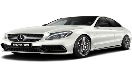 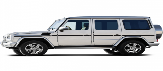 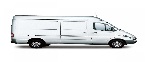 Время работыКОМПЛЕКСНЫЕ ПРЕДЛОЖЕНИЯ (МОЙКА)КОМПЛЕКСНЫЕ ПРЕДЛОЖЕНИЯ (МОЙКА)КОМПЛЕКСНЫЕ ПРЕДЛОЖЕНИЯ (МОЙКА)КОМПЛЕКСНЫЕ ПРЕДЛОЖЕНИЯ (МОЙКА)КОМПЛЕКСНЫЕ ПРЕДЛОЖЕНИЯ (МОЙКА)КОМПЛЕКСНЫЕ ПРЕДЛОЖЕНИЯ (МОЙКА)КОМПЛЕКСНЫЕ ПРЕДЛОЖЕНИЯ (МОЙКА)КОМПЛЕКСНЫЕ ПРЕДЛОЖЕНИЯ (МОЙКА)1.ЕВРОЛЮКСЕВРОЛЮКС - мойка предварительным    составом                  - ручная мойка  - воск            - сушка/продувка/проемы/ковры          - пылесос (салон /багажник) - мойка стекол /зеркал  - чернение шин - обр-ка пластика                                    -дезодорация(спрей)42.0045.0048.00от 40 мин2.Нано комплексНано комплекс - бесконтактная мойка  - ручная мойка нано шампунем   - нано воск (защитный)                                                - сушка/продувка /проемы/ковры                                                  - пылесос (салон / багажник)                  - мойка стекол /зеркал - чернение шин  - обр-ка пластика                                     -дезодорация(спрей)50.0053.0056.00от 40 минЭКСТЕРЬЕР КУЗОВА (МОЙКА)ЭКСТЕРЬЕР КУЗОВА (МОЙКА)ЭКСТЕРЬЕР КУЗОВА (МОЙКА)ЭКСТЕРЬЕР КУЗОВА (МОЙКА)ЭКСТЕРЬЕР КУЗОВА (МОЙКА)ЭКСТЕРЬЕР КУЗОВА (МОЙКА)ЭКСТЕРЬЕР КУЗОВА (МОЙКА)1.Базовая(активная мойка без сушки) - мойка предварительным   составом          - ручная мойка (без сушки и продувки)11.0012.0014.0015/20/252.Евро мойка - мойка предварительным составом                             - ручная мойка                 - воск                            - сушка/продувка /проемы17.0020.0023.0030/35/403.Нано мойка - бесконтактная мойка                            - ручная мойка нано шампунем  -нано воск                                                             - сушка/продувка /проемы25.0028.0031.0035/40/45№Наименование услугиСостав мойки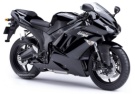 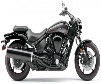 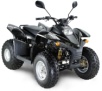 Время работыМОТОТЕХНИКА (МОЙКА)МОТОТЕХНИКА (МОЙКА)МОТОТЕХНИКА (МОЙКА)МОТОТЕХНИКА (МОЙКА)МОТОТЕХНИКА (МОЙКА)МОТОТЕХНИКА (МОЙКА)МОТОТЕХНИКА (МОЙКА)1. Мойка мототехники- предварительный состав- шампунь для ручной мойки- сушка/продувка сжатым воздухом+ смазка цепи20.0025.0030.00от 15 мин1. Велосипеда- предварительный состав- шампунь для ручной мойки- сушка/продувка сжатым воздухом+ смазка цепи10.0010.0010.00от 10 мин2.Очистка хромированных деталей за 1 штОчистка хромированных деталей за 1 штот 5.00от 5.00от 5.00 10 мин3.Полировка фарПолировка фарот 15.00от 15.00от 15.00 20 мин№Наименование услугиНаименование услугиСостав мойкиСостав мойкиСостав мойкиВремя работыИНТЕРЬЕР (САЛОН)ИНТЕРЬЕР (САЛОН)ИНТЕРЬЕР (САЛОН)ИНТЕРЬЕР (САЛОН)ИНТЕРЬЕР (САЛОН)ИНТЕРЬЕР (САЛОН)ИНТЕРЬЕР (САЛОН)ИНТЕРЬЕР (САЛОН)ИНТЕРЬЕР (САЛОН)ИНТЕРЬЕР (САЛОН)ИНТЕРЬЕР (САЛОН)1.Комплексная уборка салонаКомплексная уборка салона- пылесос (салон /багажник)- обработка пластика и панелей- мойка стекол / зеркал-дезодорация (спрей)- пылесос (салон /багажник)- обработка пластика и панелей- мойка стекол / зеркал-дезодорация (спрей)- пылесос (салон /багажник)- обработка пластика и панелей- мойка стекол / зеркал-дезодорация (спрей)25.0027.0030.0030.00от 30 мин2.Уборка салона и багажника пылесосомУборка салона и багажника пылесосомУборка салона и багажника пылесосомУборка салона и багажника пылесосомУборка салона и багажника пылесосом12.0013.0014.0014.00от 15 мин3.Обработка пластика спецсредствами Обработка пластика спецсредствами Обработка пластика спецсредствами Обработка пластика спецсредствами Обработка пластика спецсредствами 9.0011.0013.0013.00от 15 мин4.Мойка стёкол и зеркалМойка стёкол и зеркалМойка стёкол и зеркалМойка стёкол и зеркалМойка стёкол и зеркал12.0013.0014.0014.00от 15 мин5.Обработка кожиОбработка кожи- обработка спецсредствами- обработка спецсредствами- обработка спецсредствами10.0010.0010.0010.005 –10 мин6.Консервация кожиКонсервация кожи- деликатная чистка- нанесение защитного состава- деликатная чистка- нанесение защитного состава- деликатная чистка- нанесение защитного составаот 60.00от 60.00от 60.00от 60.0040 мин7.Мойка (чистка) ковров 4 штМойка (чистка) ковров 4 штМойка (чистка) ковров 4 штМойка (чистка) ковров 4 штМойка (чистка) ковров 4 шт4.004.004.004.005 – 10 мин8.Обработка резиновых уплотнений и дверных замков специальными средствамиОбработка резиновых уплотнений и дверных замков специальными средствамиОбработка резиновых уплотнений и дверных замков специальными средствамиОбработка резиновых уплотнений и дверных замков специальными средствамиОбработка резиновых уплотнений и дверных замков специальными средствами5.005.005.005.005 - 10 мин9.Дезодорация (сухой туман)Дезодорация (сухой туман)- применение эфирных маселс помощью генератора- применение эфирных маселс помощью генератора- применение эфирных маселс помощью генератора20.0020.0020.0020.005 - 10 минХИМЧИСТКАХИМЧИСТКАХИМЧИСТКАХИМЧИСТКАХИМЧИСТКАХИМЧИСТКАХИМЧИСТКАХИМЧИСТКАХИМЧИСТКАХИМЧИСТКАХИМЧИСТКА1.СалонСалон- продувка воздухом- пылесос предварительный- разборка / сборка салона- чистка салона и багажника с применением спецсредств- сушка салона- обработка кожи и пластика- мойка стёкол- пылесос контрольный - евромойка- отбеливание дисков- дезодорация (сухой туман)- продувка воздухом- пылесос предварительный- разборка / сборка салона- чистка салона и багажника с применением спецсредств- сушка салона- обработка кожи и пластика- мойка стёкол- пылесос контрольный - евромойка- отбеливание дисков- дезодорация (сухой туман)- продувка воздухом- пылесос предварительный- разборка / сборка салона- чистка салона и багажника с применением спецсредств- сушка салона- обработка кожи и пластика- мойка стёкол- пылесос контрольный - евромойка- отбеливание дисков- дезодорация (сухой туман)от 200.00от 200.00от 200.00от 200.00от 12 часов2.Чистка 1-го элемента салонаЧистка 1-го элемента салонаЧистка 1-го элемента салонаЧистка 1-го элемента салонаЧистка 1-го элемента салонаот 25.00от 25.00от 25.00от 25.00 30 минУСЛУГИ ПО ЛКП ( ПОЛИРОВКА / ЧИСТКА КУЗОВА )УСЛУГИ ПО ЛКП ( ПОЛИРОВКА / ЧИСТКА КУЗОВА )УСЛУГИ ПО ЛКП ( ПОЛИРОВКА / ЧИСТКА КУЗОВА )УСЛУГИ ПО ЛКП ( ПОЛИРОВКА / ЧИСТКА КУЗОВА )УСЛУГИ ПО ЛКП ( ПОЛИРОВКА / ЧИСТКА КУЗОВА )УСЛУГИ ПО ЛКП ( ПОЛИРОВКА / ЧИСТКА КУЗОВА )УСЛУГИ ПО ЛКП ( ПОЛИРОВКА / ЧИСТКА КУЗОВА )УСЛУГИ ПО ЛКП ( ПОЛИРОВКА / ЧИСТКА КУЗОВА )УСЛУГИ ПО ЛКП ( ПОЛИРОВКА / ЧИСТКА КУЗОВА )УСЛУГИ ПО ЛКП ( ПОЛИРОВКА / ЧИСТКА КУЗОВА )УСЛУГИ ПО ЛКП ( ПОЛИРОВКА / ЧИСТКА КУЗОВА )1.Восстановительная полировка кузоваВосстановительная полировка кузова- базовая мойка- комплексная чистка ЛКП- механическая полировка абразивными пастами- евромойка- базовая мойка- комплексная чистка ЛКП- механическая полировка абразивными пастами- евромойка- базовая мойка- комплексная чистка ЛКП- механическая полировка абразивными пастами- евромойкаот 400.00от 500.00от 600.00от 600.00от 24 часов2.Нанесение керамического покрытия, 1 слоя Нанесение керамического покрытия, 1 слоя - наносится только на подготовленный автомобиль- наносится только на подготовленный автомобиль- наносится только на подготовленный автомобильот 400.00от 450.00от 500.00от 500.00от 12 часов3.Нанесение защитного покрытияНанесение защитного покрытия-нанесение защитного состава-располировка  вручную-нанесение защитного состава-располировка  вручную-нанесение защитного состава-располировка  вручную40.0050.0060.0060.00от 20 мин4.Комплексная чистка ЛКПКомплексная чистка ЛКП-базовая мойка- устранениебитумных/сажевых загрязнений, чистка от дорожных реагентов и т.д.        -консервация лака -евромойка-базовая мойка- устранениебитумных/сажевых загрязнений, чистка от дорожных реагентов и т.д.        -консервация лака -евромойка-базовая мойка- устранениебитумных/сажевых загрязнений, чистка от дорожных реагентов и т.д.        -консервация лака -евромойка100.00130.00160.00160.00от 90 мин4.Чистка ЛКП 1-го элементаЧистка ЛКП 1-го элемента-базовая мойка- устранениебитумных/сажевых загрязнений, чистка от дорожных реагентов и т.д.        -консервация лака -евромойка-базовая мойка- устранениебитумных/сажевых загрязнений, чистка от дорожных реагентов и т.д.        -консервация лака -евромойка-базовая мойка- устранениебитумных/сажевых загрязнений, чистка от дорожных реагентов и т.д.        -консервация лака -евромойкаот 30.00от 30.00от 30.00от 30.00от 90 мин5.Полировка 1-го элементаПолировка 1-го элементаПолировка 1-го элементаПолировка 1-го элементаПолировка 1-го элементаот 20.00от 20.00от 20.00от 20.0015 мин6.Полировка фарПолировка фарПолировка фарПолировка фарПолировка фар60.0060.0060.0060.00от 30 мин№№Наименование услугиНаименование услугиСостав мойкиВремя работыВремя работыВремя работыДВИГАТЕЛЬДВИГАТЕЛЬДВИГАТЕЛЬДВИГАТЕЛЬДВИГАТЕЛЬДВИГАТЕЛЬДВИГАТЕЛЬДВИГАТЕЛЬ1.Мойка подкапотного пространства- мойка спецсредством- продувка сжатым воздухомот 20.00от 20.00от 20.00от 20 минот 20 мин2.Мойка (безопасная) диэлектрическим гелем- мойка спецсредством- обработка диэлектрическим гелем- мойка паром под высоким давлением- обработка консервантом60.0060.0060.00от 40 минот 40 мин3.Консервация двигателя (подкапотного пространства) - нанесение  высоко стойкого консерванта (наносится только на чистое подкапотное пространство)20.0020.0020.00от 15 минот 15 мин4.Мойка двигателя снизу- без снятия защиты20.0020.0020.0020 мин20 мин4.Мойка двигателя снизу- со снятием защиты50.0050.0050.0060 мин60 минДОПОЛНИТЕЛЬНЫЕ УСЛУГИ ДОПОЛНИТЕЛЬНЫЕ УСЛУГИ ДОПОЛНИТЕЛЬНЫЕ УСЛУГИ ДОПОЛНИТЕЛЬНЫЕ УСЛУГИ ДОПОЛНИТЕЛЬНЫЕ УСЛУГИ ДОПОЛНИТЕЛЬНЫЕ УСЛУГИ ДОПОЛНИТЕЛЬНЫЕ УСЛУГИ ДОПОЛНИТЕЛЬНЫЕ УСЛУГИ 1.Мойка днища- нанесение спецсредства- мойка горячей водой под     высоким давлениемот 20.00от 20.00от 20.00от 20.00   15 мин2.Мойка 4-ех дисков (колпаков) - мойка спецсредствами               - удаление тормозного налета, битумных и прочих загрязнений- обработка шин от 20.00от 20.00от 20.00от 20.00от 15 мин2.Мойка 4 –ех снятых колёс- мойка спецсредствами               - удаление тормозного налета, битумных и прочих загрязнений- обработка шин от 30.00от 30.00от 30.00от 30.00от 15 мин3.Удаления битума с кузова- чистка от битумных/сажевых загрязненийот 30.00от 30.00от 30.00от 30.00 от 20 мин4.Нанесение нано покрытия на лобовое стекло и передние боковые- предварительная мойка-сушка- ручная чистка стекла- обезжиривание - нанесение нано покрытия60.0060.0060.0060.00 от 40 мин5.Чистка хромированных деталей выхлопной трубы (за 1 шт)- удаление битума- нагара- копотиот 5.00от 5.00от 5.00от 5.0010 мин6.Обработка дверных замков и резиновых уплотнителей спецсредствамиОбработка дверных замков и резиновых уплотнителей спецсредствами5.005.005.005.0010 мин7.Чернение шин (защитный консервант) за 4 штЧернение шин (защитный консервант) за 4 шт5.005.005.005.0010 мин8.Снятие следов клея, двустороннего скотча с поверхности (за 1 элемент)Снятие следов клея, двустороннего скотча с поверхности (за 1 элемент)от 8.00от 8.00от 8.00от 8.0010 мин9.Удаление тонировочной пленки  со стекол- переднее/заднее                        30.00 / 30.00                                                                         30.00 / 30.00                                                                         30.00 / 30.00                                                                         30.00 / 30.00                                                 30 мин9.Удаление тонировочной пленки  со стекол- боковое за 1 шт10.0010.0010.0010.0015 мин10.      Консервация салона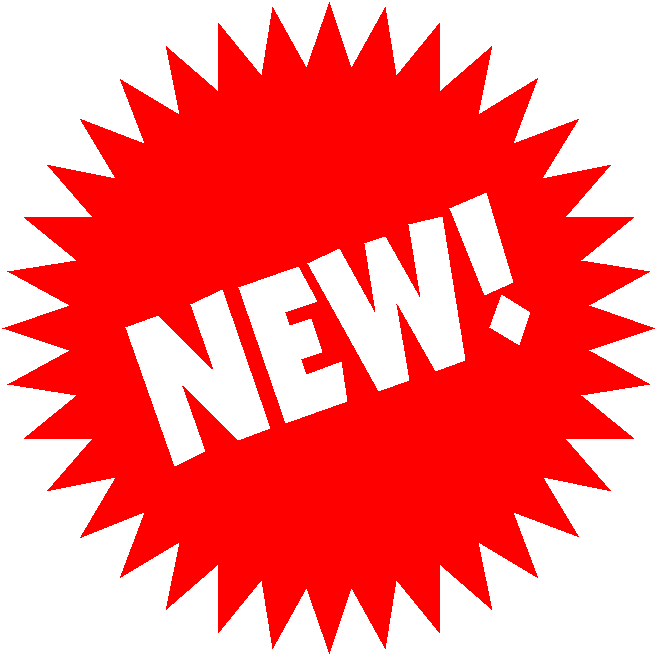       Консервация салона  175.00 185.00 195.00 195.00от 5-6 часовПРЕДДЕЗИНФЕКЦИОННАЯ МОЙКАПРЕДДЕЗИНФЕКЦИОННАЯ МОЙКАПРЕДДЕЗИНФЕКЦИОННАЯ МОЙКАПРЕДДЕЗИНФЕКЦИОННАЯ МОЙКАПРЕДДЕЗИНФЕКЦИОННАЯ МОЙКАПРЕДДЕЗИНФЕКЦИОННАЯ МОЙКАВиды мойкиСодержание мойкиГрузовой фургон на базе л/аТранспортное средство грузоподъемностьюТранспортное средство грузоподъемностьюТранспортное средство грузоподъемностьюВиды мойкиСодержание мойкиГрузовой фургон на базе л/адо 5 т.до 7т.до 10тМойка снаружи- предварительный     состав- ручная пена- воск- без сушки11.0028.0030.0035.00Мойка внутри- предварительный     состав- ручная пена- воск- без сушки7.0013.0015.0020.00ДЕЗИНФЕКЦИЯ АВТОТРАНСПОРТАДЕЗИНФЕКЦИЯ АВТОТРАНСПОРТАДЕЗИНФЕКЦИЯ АВТОТРАНСПОРТА1.Грузовой фургон на базе легкового автомобиля3.002.Транспортное средство грузоподъёмностью до 5 т.5.003.Транспортное средство грузоподъёмностью до 7 т.7.004.Транспортное средство грузоподъёмностью до 10 т.10.00